							εβ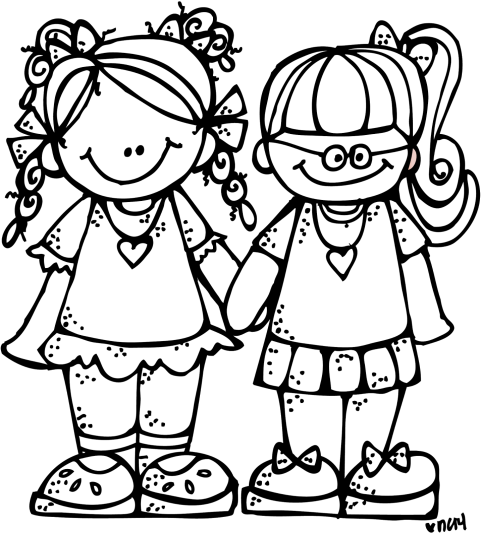 						   =						          εφ1. Γράφω Ευ ή ευ, διαβάζω και βάζω τόνο όπου χρειάζεται.Η  ___τυχία  και  η  ___α είναι  αδελφές. Κάθε  Δ___τέρα  και  Παρασκ___ή  απόγ___μα  πηγαίνουν στο ελληνικό σχολείο. Κάθε Σάββατο, κάνουν χορό.Η ___τυχία θέλει να γίνει δασκάλα. Η ___α θέλει να γίνει χορ___τρια.2. Γράφω τις λέξεις στη σωστή ομάδα:η Παρασκευή, το απόγευμα, το αλεύρι, η Δευτέρα, η χορεύτρια,          ευχαριστώ, μαγειρεύω, η ελευθερία            ευ = εβ                                     ευ = εφ   …………………………..			………………………….   …………………………..			………………………….   …………………………..			………………………….   …………………………..			………………………….3. Γράφω τις μέρες της εβδομάδας με τη σειρά.  η Δευτέρα, η Πέμπτη, η Τετάρτη, η Τρίτη, η Παρασκευή, η Κυριακή, το Σάββατο ……………………………….		………………………………..		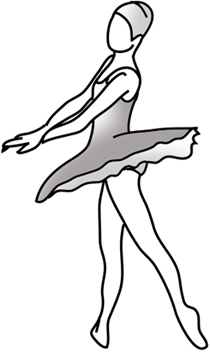 .……………………………… ………………………………..		.……………………………… ……………………………….	             		      7. …………………………………	